ПРАВИТЕЛЬСТВО КИРОВСКОЙ ОБЛАСТИПОСТАНОВЛЕНИЕот 16 мая 2022 г. N 240-ПО СОЗДАНИИ КООРДИНАЦИОННОГО СОВЕТА ПО РАЗВИТИЮДОБРОВОЛЬЧЕСТВА (ВОЛОНТЕРСТВА) И ПОДДЕРЖКЕ СОЦИАЛЬНООРИЕНТИРОВАННЫХ НЕКОММЕРЧЕСКИХ ОРГАНИЗАЦИЙ КИРОВСКОЙ ОБЛАСТИВ целях обеспечения взаимодействия между органами исполнительной власти Кировской области, органами местного самоуправления муниципальных образований Кировской области и представителями общественного сектора Кировской области по вопросам развития добровольчества (волонтерства) в Кировской области, а также поддержки социально ориентированных некоммерческих организаций Кировской области Правительство Кировской области постановляет:1. Создать координационный совет по развитию добровольчества (волонтерства) и поддержке социально ориентированных некоммерческих организаций Кировской области (далее - координационный совет) и утвердить его состав согласно приложению N 1.2. Утвердить Положение о координационном совете по развитию добровольчества (волонтерства) и поддержке социально ориентированных некоммерческих организаций Кировской области согласно приложению N 2.3. Внести изменения в постановление Правительства Кировской области от 15.11.2017 N 66-П "О комплексе мер по реализации Концепции развития и поддержки добровольчества в Кировской области", исключив из него пункты 6 и 7.4. Контроль за выполнением постановления возложить на министра спорта и молодежной политики Кировской области Барминова Г.А.5. Настоящее постановление вступает в силу после его официального опубликования.Председатель ПравительстваКировской областиА.А.ЧУРИНПриложение N 1УтвержденпостановлениемПравительства Кировской областиот 16 мая 2022 г. N 240-ПСОСТАВКООРДИНАЦИОННОГО СОВЕТА ПО РАЗВИТИЮ ДОБРОВОЛЬЧЕСТВА(ВОЛОНТЕРСТВА) И ПОДДЕРЖКЕ СОЦИАЛЬНО ОРИЕНТИРОВАННЫХНЕКОММЕРЧЕСКИХ ОРГАНИЗАЦИЙ КИРОВСКОЙ ОБЛАСТИПриложение N 2УтвержденопостановлениемПравительства Кировской областиот 16 мая 2022 г. N 240-ППОЛОЖЕНИЕО КООРДИНАЦИОННОМ СОВЕТЕ ПО РАЗВИТИЮ ДОБРОВОЛЬЧЕСТВА(ВОЛОНТЕРСТВА) И ПОДДЕРЖКЕ СОЦИАЛЬНО ОРИЕНТИРОВАННЫХНЕКОММЕРЧЕСКИХ ОРГАНИЗАЦИЙ КИРОВСКОЙ ОБЛАСТИ1. Общие положения.1.1. Положение о координационном совете по развитию добровольчества (волонтерства) и поддержке социально ориентированных некоммерческих организаций Кировской области (далее - Положение) определяет цель, задачи и порядок деятельности координационного совета по развитию добровольчества (волонтерства) и поддержке социально ориентированных некоммерческих организаций Кировской области (далее - координационный совет).1.2. Координационный совет является совещательным органом, обеспечивающим согласованную деятельность органов исполнительной власти Кировской области, органов местного самоуправления муниципальных образований Кировской области, представителей общественного сектора Кировской области по вопросам развития добровольчества (волонтерства) и поддержки социально ориентированных некоммерческих организаций Кировской области.1.3. Координационный совет в своей деятельности руководствуется Конституцией Российской Федерации, федеральными конституционными законами, федеральными законами, указами и распоряжениями Президента Российской Федерации, постановлениями и распоряжениями Правительства Российской Федерации, иными нормативными правовыми актами Российской Федерации, Кировской области и настоящим Положением.2. Цель и задачи деятельности координационного совета.2.1. Основной целью деятельности координационного совета является обеспечение взаимодействия между органами исполнительной власти Кировской области, органами местного самоуправления муниципальных образований Кировской области, представителями общественного сектора Кировской области по вопросам развития добровольчества (волонтерства) и поддержки социально ориентированных некоммерческих организаций Кировской области.2.2. Задачами координационного совета являются:2.2.1. Формирование предложений по включению мероприятий, направленных на развитие добровольчества (волонтерства) и поддержку социально ориентированных некоммерческих организаций Кировской области, в государственные программы Кировской области и планы их реализации, рассмотрение мер поддержки (в том числе бюджетной), предоставляемой участникам добровольческого (волонтерского) движения и некоммерческим организациям Кировской области.2.2.2. Координация взаимодействия органов исполнительной власти Кировской области, подведомственных им учреждений с организаторами добровольческой (волонтерской) деятельности, добровольческими (волонтерскими) организациями.2.2.3. Осуществление информационно-аналитической и просветительской деятельности, направленной на информирование гражданского общества о деятельности в сфере добровольчества (волонтерства).2.2.4. Проведение анализа выполнения планов мероприятий, направленных на развитие добровольчества (волонтерства) и поддержку социально ориентированных некоммерческих организаций Кировской области.3. Функции координационного совета.3.1. Для достижения цели и задач координационный совет осуществляет следующие функции:3.1.1. Разрабатывает предложения по созданию благоприятных условий для развития добровольчества (волонтерства) и деятельности социально ориентированных некоммерческих организаций в Кировской области.3.1.2. Координирует взаимодействие общественного сектора Кировской области с органами исполнительной власти Кировской области по вопросам развития добровольчества (волонтерства).3.1.3. Осуществляет взаимодействие с органами исполнительной власти Кировской области, органами местного самоуправления муниципальных образований Кировской области, общественным сектором Кировской области по вопросам развития добровольчества (волонтерства) и поддержки социально ориентированных некоммерческих организаций Кировской области.3.1.4. Участвует в разработке и обсуждении проектов нормативных правовых актов Российской Федерации и Кировской области по вопросам развития добровольчества (волонтерства) и поддержки социально ориентированных некоммерческих организаций Кировской области.3.1.5. Готовит информацию о своей деятельности и иную информацию по вопросам развития добровольчества (волонтерства) и поддержки социально ориентированных некоммерческих организаций Кировской области для размещения в официальных средствах массовой информации, на официальном информационном сайте Правительства Кировской области, официальных сайтах органов исполнительной власти Кировской области, органов местного самоуправления муниципальных образований Кировской области, Общественной палаты Кировской области.3.2. Для осуществления функций, указанных в пункте 3.1 настоящего Положения, координационный совет имеет право:3.2.1. Запрашивать и получать в установленном порядке необходимую информацию от органов исполнительной власти Кировской области, органов местного самоуправления муниципальных образований Кировской области, организаций и учреждений независимо от их организационно-правовых форм собственности.3.2.2. Вносить предложения по вопросам своей деятельности в адрес Правительства Кировской области.3.2.3. Привлекать для рассмотрения отдельных вопросов специалистов государственных и негосударственных органов, учреждений и организаций независимо от их организационно-правовых форм собственности.3.2.4. Организовывать и проводить совещания, консультации, круглые столы с приглашением на них представителей органов исполнительной власти Кировской области, органов местного самоуправления муниципальных образований Кировской области, общественного сектора Кировской области по вопросам развития добровольчества (волонтерства) и поддержки социально ориентированных некоммерческих организаций Кировской области.4. Структура координационного совета.4.1. В состав координационного совета входят председатель, заместитель председателя, секретарь и иные члены координационного совета, которые принимают участие в его работе на общественных началах.4.2. Состав координационного совета формируется из представителей органов исполнительной власти Кировской области, органов местного самоуправления муниципальных образований Кировской области, общественных объединений, некоммерческих организаций и иных организаций Кировской области, осуществляющих свою деятельность в сфере добровольчества (волонтерства).4.3. Председатель координационного совета координирует деятельность координационного совета и ведет его заседания. По поручению председателя координационного совета в период его отсутствия руководство деятельностью координационного совета осуществляет заместитель председателя координационного совета.5. Организация работы координационного совета.5.1. Заседания координационного совета проводятся по мере необходимости, но не реже 2 раз в год.5.2. Заседание координационного совета считается правомочным, если на нем присутствует не менее половины членов координационного совета.5.3. Председатель координационного совета определяет дату и время проведения заседания координационного совета, повестку дня и список лиц, приглашенных на заседание координационного совета, ведет заседания координационного совета, представляет координационный совет на различных мероприятиях.5.4. Секретарь координационного совета оповещает членов координационного совета и приглашенных на заседание координационного совета о дате и времени проведения заседания координационного совета, повестке дня не менее чем за 5 рабочих дней, готовит материалы к заседанию координационного совета, ведет протокол заседания координационного совета, обеспечивает создание, актуализацию (наполнение) и хранение базы информационно-аналитических материалов, формирующихся в процессе деятельности координационного совета.5.5. Члены координационного совета вносят предложения в повестку дня заседания координационного совета, принимают участие в подготовке материалов к заседанию координационного совета, а также проектов решений координационного совета.5.6. В случае невозможности присутствия на заседании координационного совета член координационного совета обязан известить об этом секретаря координационного совета. При этом член координационного совета вправе в письменной форме изложить свое мнение по рассматриваемым вопросам, которое доводится до участников заседания координационного совета, учитывается при голосовании и отражается в протоколе заседания координационного совета.5.7. Лица, ответственные за подготовку вопросов, рассматриваемых на заседании координационного совета, представляют необходимые материалы и проекты решений секретарю координационного совета не позднее чем за 3 дня до заседания координационного совета.5.8. Материалы, подлежащие рассмотрению на заседании координационного совета, членам координационного совета представляются для ознакомления заблаговременно.5.9. Решения координационного совета принимаются путем его открытого голосования простым большинством голосов присутствующих на заседании координационного совета членов и оформляются протоколом, который подписывается председательствующим на заседании координационного совета и секретарем координационного совета. В случае равенства голосов решающим является голос председательствующего на заседании координационного совета.5.10. Решения, принятые на заседании координационного совета, направляются органам исполнительной власти Кировской области, органам местного самоуправления муниципальных образований Кировской области, представителям общественных объединений, некоммерческих организаций и иных организаций Кировской области, осуществляющих свою деятельность в сфере добровольчества (волонтерства).5.11. Решения координационного совета носят рекомендательный характер.5.12. Протоколы заседаний координационного совета хранятся у секретаря координационного совета.5.13. Организационное обеспечение деятельности координационного совета осуществляет министерство спорта и молодежной политики Кировской области (уполномоченный орган по вопросам развития добровольчества (волонтерства)), а также министерство внутренней политики Кировской области (уполномоченный орган по вопросам поддержки социально ориентированных некоммерческих организаций Кировской области).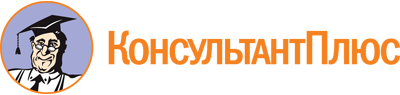 Постановление Правительства Кировской области от 16.05.2022 N 240-П
"О создании координационного совета по развитию добровольчества (волонтерства) и поддержке социально ориентированных некоммерческих организаций Кировской области"
(вместе с "Положением о координационном совете по развитию добровольчества (волонтерства) и поддержке социально ориентированных некоммерческих организаций Кировской области")Документ предоставлен КонсультантПлюс

www.consultant.ru

Дата сохранения: 25.11.2022
 МАУРИАндрей Альбертович-заместитель Председателя Правительства области, председатель координационного советаБАРМИНОВГеоргий Андреевич-министр спорта и молодежной политики Кировской области, заместитель председателя координационного советаСИТНИКОВАОксана Сергеевна-начальник отдела государственной молодежной политики министерства спорта и молодежной политики Кировской области, секретарь координационного советаАБАШЕВТимур Энвильевич-заместитель министра охраны окружающей среды Кировской области, главный государственный инспектор Кировской области в области охраны окружающей средыАНАНИНПавел Валерьевич-старший преподаватель кафедры социальной работы и молодежной политики факультета истории, политических наук и культурологии института гуманитарных и социальных наук федерального государственного бюджетного образовательного учреждения высшего образования "Вятский государственный университет" (по согласованию)АНДРЕЕВАлексей Алексеевич-начальник отдела по делам молодежи управления по делам молодежи, физической культуре и спорту администрации города Кирова (по согласованию)БАСМАНОВЮрий Вениаминович-председатель Кировского регионального отделения Общероссийской общественной организации "Российский Красный Крест" (по согласованию)БЕЗГАЧЕВАНаталья Владимировна-руководитель межмуниципального ресурсного центра по развитию добровольчества Восточного образовательного округа (по согласованию)ВОРОНКИНАЕлена Станиславовна-заместитель министра образования Кировской областиВЫЛЕГЖАНИНПавел Николаевич-председатель совета Кировского регионального отделения Всероссийской общественной молодежной организации "Всероссийский студенческий корпус спасателей" (по согласованию)ГАЛИЦКИХАлександр Александрович-председатель Кировского областного совета ветеранов (пенсионеров) войны, труда, Вооруженных Сил и правоохранительных органов (по согласованию)ДАНЮШЕНКОВАЕлена Владимировна-директор Кировского областного государственного автономного учреждения "Центр развития туризма Кировской области" (по согласованию)ДОКИНАМарина Вячеславовна-председатель Правления Кировской областной молодежной общественной организации "Мир без границ" (по согласованию)ЕРШОВАНина Николаевна-директор частного учреждения дополнительного образования и реализации социальных проектов "Центр социально-психологической помощи" (по согласованию)ЗАЙЦЕВРоман Викторович-начальник управления по взаимодействию с правоохранительными органами и военнослужащими администрации Губернатора и Правительства Кировской областиЗИНОВЬЕВАСветлана Геннадьевна-руководитель межмуниципального ресурсного центра по развитию добровольчества Северного образовательного округа (по согласованию)ЗЯЗЕВАНаталья Валентиновна-член Совета Кировской областной молодежной общественной организации по развитию социальной активности молодежи "ЮКОНА" (по согласованию)КОВРИЖНЫХАнна Леонидовна-руководитель межмуниципального ресурсного центра по развитию добровольчества Западного образовательного округа (по согласованию)КОЗЛОВАСветлана Валентиновна-начальник отдела по вопросам семьи и профилактики безнадзорности несовершеннолетних министерства социального развития Кировской областиКОНДРАТЬЕВААнна Александровна-директор автономной некоммерческой организации "Центр поиска пропавших людей Кировской области" (по согласованию)КОРОТАЕВАВера Васильевна-руководитель волонтерского отдела региональной общественной организации родителей детей-инвалидов "Дорогою добра" (по согласованию)КОСОЛАПОВААнна Борисовна-руководитель межмуниципального ресурсного центра по развитию добровольчества Юго-западного образовательного округа (по согласованию)КУВАЛДИНЮрий Иванович-проректор по воспитательной и социальной работе федерального государственного бюджетного образовательного учреждения высшего образования "Вятский государственный университет" (по согласованию)МАЛЬШАКОВАДарья Андреевна-заместитель руководителя Кировского регионального отделения Молодежной общероссийской общественной организации "Российские Студенческие Отряды" (по согласованию)МАМОНОВАЕкатерина Борисовна-ведущий консультант отдела государственных программ и проектов в сфере культуры министерства культуры Кировской областиМАТВЕЕВАЕкатерина Сергеевна-директор муниципального казенного учреждения "Объединение подростковых и молодежных клубов "Перекресток" (по согласованию)МАШКИНДмитрий Владимирович-координатор Кировского регионального отделения Всероссийского общественного движения "Волонтеры-медики" в Кировской области (по согласованию)МОХИНАМарина Валерьевна-руководитель межмуниципального ресурсного центра по развитию добровольчества Северо-западного образовательного округа (по согласованию)НАЗАРОВАЮлия Ивановна-заместитель министра спорта и молодежной политики Кировской областиНИКИТИНАИрина Юрьевна-заместитель министра внутренней политики Кировской областиНОВИКОВАНаталья Юрьевна-руководитель регионального ресурсного центра по развитию добровольчества Кировской области (по согласованию)ОВСЯННИКОВАСветлана Олеговна-руководитель межмуниципального ресурсного центра по развитию добровольчества Юго-восточного образовательного округа (по согласованию)ПЛОСКОНОСОВААлександра Васильевна-председатель Кировского регионального отделения Общероссийской общественно-государственной детско-юношеской организации "Российское движение школьников" (по согласованию)ПОТАПЕНКОАлексей Юрьевич-исполнительный директор ассоциации "Совет муниципальных образований Кировской области" (по согласованию)РЯБОВАПолина Алексеевна-главный специалист отдела государственной молодежной политики министерства спорта и молодежной политики Кировской областиРЯЗАНОВАнтон Викторович-руководитель Кировского регионального отделения Всероссийского общественного движения "Волонтеры Победы" в Кировской области (по согласованию)САРМАНОВАЕлена Владимировна-начальник управления массовых коммуникаций Кировской областиСТАРКОВАДарья Леонидовна-проректор по воспитательной работе федерального государственного бюджетного образовательного учреждения высшего образования "Вятский агротехнологический университет" (по согласованию)СТОЛБОВАВиктория Юрьевна-председатель Кировской областной организации Общероссийской общественной организации "Российский Союз Молодежи" (по согласованию)СЫСОЕВААнна Николаевна-заместитель министра социального развития Кировской областиУСЕНКОАндрей Леонидович-президент Союза "Вятская торгово-промышленная палата" (Кировской области), член Общественной палаты Российской Федерации (по согласованию)ШАБАРДИНВладимир Валерьевич-Уполномоченный по правам ребенка в Кировской области (по согласованию)ШЕДЬКОНаталья Ивановна-председатель Правления Кировской областной общественной просветительско-обучающей организации "Знание" (по согласованию)